UNIVERSITAS YUDHARTA PASURUAN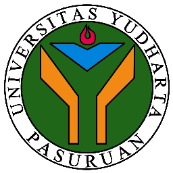 FAKULTAS PSIKOLOGI		REKAP NILAISEMESTER GENAP - TAHUN AKADEMIK 2022/2023PROGRAM STUDI PSIKOLOGI (B)Nama Dosen:  ARIS SETIAWAN, S.Psi., M.PsiSKS: 4Matakuliah: Pelatihan & Pengembangan PsikologiSemester: 6 - BNo.NamaNIMNilai AkhirKehadiran1.MOCH.ABDILLAH PUTRA PRASTYO202069110040E162.AWWALIYYAH ANNADLIYYAH202069110053A-163.SILFIYAH LAILATUL NUR ROHMAH202069110056A-164.MUKHAMMAD RISKY HIDAYATULLOH202069110057A-165.WAFIQ'ATUS SHOLICHA 202069110059E166.TUTIK DIANA202069110061A-167.NUR KAUTSAR PRICILIA202069110062E168.NURIS SHOBAKHIYAH202069110063A-169.AKHMAD HAFIZH HUSAIN202069110064A-1610.SITI FATIMATUZZAHROH202069110065A-1611.FIDA NABILA202069110066A-1612.ZANNUBA SHOFIYANAH 202069110068A-1613.AISAH NURUL FATIMA202069110069A-1614.MUHAMMAD RIZQULLAH202069110073A-1615.ROFI'ATUL AINIYAH 202069110075E1616.AYU TRI ANITA SARI 202069110076A-1617.DANI YULIANTO202069110077A-1618.MASNUNAH202069110079A-1619.ARIZATUS TSAQIFAH QAIDAHREFIANING202069110080A-1620.NAILA RAKHMATIN 202069110082A-1621.ALVI FAUZIYAH SISTI ARINI202069110083A-1622.SHINTA FEBRIAN WIDYASTUTI 202069110084A-1623.SITI AISYAH LAILATUS SA'ADAH202069110086A-1624.RESTI NOFIA SARI 202069110087A-16Jumlah MahasiswaJumlah MahasiswaJumlah MahasiswaParaf dosen pengampuParaf dosen pengampuParaf dosen pengampuPasuruan, ____________________Dosen Pengampu,(……………………………………………..)